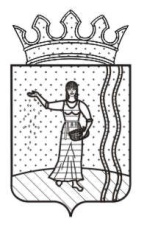 АДМИНИСТРАЦИЯ  ЩУЧЬЕ-ОЗЁРСКОГО  СЕЛЬСКОГО  ПОСЕЛЕНИЯОКТЯБРЬСКОГО  МУНИЦИПАЛЬНОГО  РАЙОНАПЕРМСКОГО  КРАЯП О С Т А Н О В Л Е Н И Е06.05.2013 г.                                                                                                           № 33О внесении изменения в постановление администрации Щучье-Озерского сельского поселения от 25.09.2012 № 45 «Обограничении, налагаемом на гражданина, замещавшего должность муниципальной службы в администрации Щучье-Озерского сельского поселения, при заключении им трудового (гражданско-правового) договора, в соответствии с ч. 1 ст. 12 Федеральногозакона от 25 декабря 2012 года № 273 «О противодействии коррупции» В соответствии со статьей 12 Федерального закона от 25 декабря 2008 г. № 273-ФЗ «О противодействии коррупции», федеральными законами от 21 ноября 2011 г. № 329-ФЗ «О внесении изменений в отдельные законодательные акты Российской Федерации в связи с совершенствованием государственного управления в области противодействия коррупции», от 2 марта 2007 г. № 25-ФЗ «О муниципальной службе в Российской Федерации», п о с т а н о в л я ю:1. В постановление администрации Щучье-Озерского сельского поселения от 25.09.2012 № 45 «Об ограничении, налагаемом на гражданина, замещавшего должность муниципальной службы в администрации Щучье-Озерского сельского поселения, при заключении им трудового (гражданско-правового) договора, в соответствии с ч. 1 ст. 12 Федерального закона от 25 декабря 2012 года № 273 «О противодействии коррупции» внести следующие изменения:1.1. дополнить приложением Порядок уведомления  гражданином, замещавшим должность муниципальной службы, комиссию по соблюдению требований к служебному поведению муниципальных служащих и урегулированию конфликта интересов, если в течение двух лет со дня увольнения с муниципальной службы гражданин замещает на условиях трудового договора должности в организации и (или) выполняет в данной организации работы в течение месяца стоимостью более ста тысяч рублей на условиях гражданско-правового договора, если отдельные функции муниципального управления данной организацией входили в его должностные (служебные) обязанности, согласно приложению.2. Настоящее постановление подлежит обнародованию и распространяется на правоотношения, возникшие с момента вступления в силу постановления администрации Щучье-Озерского сельского поселения от 25.09.2012 № 45 «Об ограничении, налагаемом на гражданина, замещавшего должность муниципальной службы в администрации Щучье-Озерского сельского поселения, при заключении им трудового (гражданско-правового) договора, в соответствии с ч. 1 ст. 12 Федерального закона от 25 декабря 2012 года № 273 «О противодействии коррупции».3. Контроль за исполнением постановления оставляю за собой. Глава сельского поселения                                                        Г.С. Давлятшина                                                                                                       Приложение                                                                                                        к постановлению администрации                                                                                                        Щучье-Озерского сельского                                                                                                        поселения от 06.05.2013 № 33Приложение к Порядкууведомления гражданином, замещавшимдолжность муниципальной службы, комиссиипо соблюдению требований к служебномуповедению муниципальных служащих иурегулированию конфликта интересов,если в течение двух лет со дня увольненияс муниципальной службы гражданин замещаетна условиях трудового договора должностив организации и (или) выполняет в даннойорганизации работы на условиях гражданско-правового договора, если отдельные функциимуниципального управления данной организациейвходили в его должностные (служебные) обязанности                                           Председателю комиссии по соблюдению требований                                           к служебному поведению муниципальных служащих                                           администрации Щучье-Озерского сельского поселения                                                                           и урегулированию конфликта интересов                                           ______________________________________________                                                                                                                   (Ф.И.О.)                                           ______________________________________________                                                                                                          (Ф.И.О. гражданина,                                            ______________________________________________                                                                                                                         адрес)УВЕДОМЛЕНИЕВ соответствии  с федеральными законами  от 25 декабря 2008 г. № 273-ФЗ «О противодействии коррупции»,  от 2 марта 2007 г. № 25-ФЗ «О муниципальной службе в Российской Федерации» прошу дать согласие на замещение должности на условиях трудового договора  (на выполнение работы  на условиях гражданско-правового договора) в организации____________________________________________________________________(наименование организации, в которой гражданин, замещавший должность муниципальной службы, планирует замещать на условиях трудового договора должности и(или) выполнять в данной организации работу (оказывать услуги) на условиях гражданско-правового договора)____________________________________________________________________(адрес организации)В данной организации я планирую заключить договор с ____________________________________________________________________(предполагаемая дата  заключения трудового  (гражданско-правового) договора)Я замещал должность муниципальной службы в ______________________________________________________________________________________________(орган местного самоуправления, где раньше гражданин замещал должность)____________________________________________________________________(должность муниципальной службы, которую ранее замещал гражданин)К настоящему уведомлению прилагаю:____________________________________________________________________ (наименования прилагаемых документов)________________________________________________________________________________________________________________________________________ "___" ________ 20___ г.               ______________  _________________________                                                                (подпись)                                              (Ф.И.О.)